РОССИЙСКАЯ   ФЕДЕРАЦИЯЗАБАЙКАЛЬСКИЙ КРАЙКОМИТЕТ ОБРАЗОВАНИЯадминистрацииМУНИЦИПАЛЬНОГО РАЙОНА«КЫРИНСКИЙ  РАЙОН»       674250, Забайкальский крайКыринский район, с.Кыра, ул.Горького, 56  тел.8(30235)  2-14-34,  факс 8(30235) 2-16-39_______________ № _______________«_____» __________________20___ гПРИКАЗ№  221                                                                       от     15    декабря 2020г.Об утверждении плана проведенияпроверок соблюдения трудового законодательства и иных нормативных правовых актов, содержащих нормы трудового права в учреждениях, подведомственных Комитетуобразования администрации муниципального района «Кыринский район» на 2021год.В соответствии с законом Забайкальского края от 24 декабря 2010года № 453-ЗЗК «О ведомственном контроле за соблюдением трудового законодательства и иных нормативных правовых актов, содержащих нормы трудового права, в подведомственных организациях исполнительных органов государственной власти Забайкальского края и органов местного самоуправления», Постановлением администрации муниципального района «Кыринский район» от 02 ноября 2016года № 626 «Об утверждении Положения по осуществлению ведомственного контроля за соблюдением трудового законодательства и иных нормативных правовых актов, содержащих нормы трудового права в подведомственных организациях отраслевых (функциональных) органов администрации муниципального района «Кыринский район»приказываю:Утвердить план проведения проверок соблюдения трудового законодательства и иных нормативных правовых актов, содержащих нормы трудового права в отношении учреждений, подведомственных Комитета образования администрации муниципального района «Кыринский район» на 2021 год согласно приложению.Настоящий приказ разместить на официальном сайте КО АМР «Кыринский район».Контроль исполнения приказа оставляю за собой.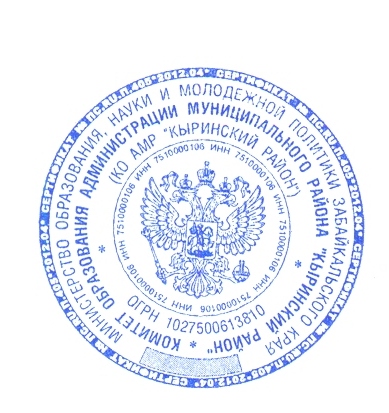 Председатель Комитета   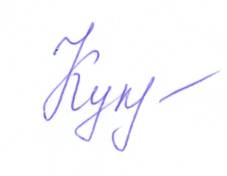 образования АМР «Кыринский район                                     Н.А.КуклинаПриложение к приказу № 221КО АМР «Кыринский район»от    15     декабря   2020г.     План проведения проверок соблюдения трудового законодательства и иных нормативных правовых актов, содержащих нормы трудового права, в отношении учреждений, подведомственных Комитету образования администрации муниципального района «Кыринский район» на 2021год.№п\пНаименование подведомственнойорганизации, деятельность которойподлежит плановой проверкиАдрес фактическогоместонахожденияподведомственной организацииЦель плановой проверкиФормапроведенияплановойпроверки(документарная,выездная)СрокПроведенияплановой проверки1234561.Муниципальное бюджетное общеобразовательное учреждение «Кыринская вечерняя (сменная) общеобразовательная школа»674250, Забайкальский край, Кыринский район, с. Кыра, ул. Горького 49Соблюдение трудового законодательства и иных нормативных правовых актов содержащих нормы трудового праваВыезднаяЯнварь 2021г.2.Муниципальное бюджетное дошкольное образовательное учреждение детский сад «Солнышко»674263, Забайкальский край, Кыринский район, с. Мангут, ул. Колхозная 74а.Соблюдение трудового законодательства и иных нормативных правовых актов содержащих нормы трудового праваДокументарнаяФевраль 2021г.3.Муниципальное бюджетное общеобразовательное учреждение «Мангутская средняя общеобразовательная школа»674263, Забайкальский край, Кыринский район, с. Мангут ул. Богомолова 100Соблюдение трудового законодательства и иных нормативных правовых актов содержащих нормы трудового праваВыезднаяМарт 2021г.4.Муниципальное бюджетное общеобразовательное учреждение «Билютуйская средняя общеобразовательная школа»674254, Россия, Забайкальский край, Кыринский район, с. Билютуй, ул. Пионерская 1.Соблюдение трудового законодательства и иных нормативных правовых актов содержащих нормы трудового праваДокументарнаяАпрель 2021г.5.Муниципальное бюджетное общеобразовательноеучреждение «Мордойская основная общеобразовательная школа»674267, Забайкальский край, Кыринский район, с. Мордой, ул. ЦентральнаяСоблюдение трудового законодательства и иных нормативных правовых актов содержащих нормы трудового праваДокументарнаяМай 2021г.6.Муниципальное бюджетное дошкольное образовательное учреждение детский сад «Золотой ключик»674265, Забайкальский край, Кыринский район, с.Верхний-Ульхун,   ул. Ленина 47б.Соблюдение трудового законодательства и иных нормативных правовых актов содержащих нормы трудового праваДокументарнаяСентябрь 2021г.7.Муниципальное бюджетное учреждение дополнительного образования «Дом творчества Кыринского района»674250 Забайкальский край, Кыринский район, с.Кыра, ул.Горького 46/1.Соблюдение трудового законодательства и иных нормативных правовых актов содержащих нормы трудового праваВыезднаяОктябрь 2021г.8.Муниципальное бюджетное дошкольное образовательное учреждение детский сад «Буратино»674250, Забайкальский край, Кыринский район, с. Кыра, ул. Горького 4Соблюдение трудового законодательства и иных нормативных правовых актов содержащих нормы трудового праваВыезднаяНоябрь 2021г.